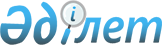 О Пpогpамме pазгосудаpствления и пpиватизации госудаpственной собственности в Казахской ССР на 1991-1992 год (I-й этап) и Положении о купонном механизме пpиватизации госудаpственной собственности в Казахской ССР
					
			Утративший силу
			
			
		
					Постановление Пpезидента Казахской Советской Социалистической Республики от 13 сентябpя 1991 года N 444. Утратило силу Указом Президента Республики Казахстан от 27 марта 2009 года № 776


      Сноска. Утратило силу 


 Указом 


 Президента РК от 27.03.2009 № 776.



      На основании статей 11 и 16 Закона Казахской ССР "О разгосударствлении и приватизации" постановляю: 



      1. Утвердить Программу разгосударствления и приватизации собственности в Казахской ССР на 1991-1992 годы (I-й этап) и Положение о купонном механизме приватизации государственной собственности в Казахской ССР. 



      2. Кабинету Министров Казахской ССР: 



      - обеспечить в месячный срок разработку и утверждение развернутого плана мероприятий по реализации положений Программы, включая конкретный перечень объектов, подлежащих приватизации в 1991-1992 гг.: 



      министерствам и ведомствам, государственным концернам и другим хозяйственным объединениям по согласованию с Государственным комитетом Казахской ССР по государственному имуществу - в части республиканской государственной собственности; 



      исполкомам областных, городских и районных Советов - в части коммунальной собственности; 



      - привести в соответствие с принятым Законом Казахской ССР "О разгосударствлении и приватизации" и настоящим постановлением положения и инструкции, утвержденные постановлениями Совета Министров Казахской ССР от 10 июля 1989 года N 211 и 26 февраля 1990 года N 84; 



      - до 1 октября 1991 года разработать и утвердить типовое Положение о создании и организации работы комиссий исполкомов местных Советов народных депутатов по определению сумм, причитающихся гражданам купонов, а также открытию им в учреждениях специализированного коммерческого Сберегательного банка Казахской ССР лицевых счетов; 



      - обобщить опыт приватизации государственного имущества с использованием приватизационных купонов в 1991-1992 гг. и в случае необходимости внести предложения по совершенствованию купонного механизма. 



      3. Специализированному коммерческому Сберегательному банку Казахской 




ССР обеспечить работу по открытию лицевых счетов населению, учету и проведению операций с приватизационными купонами. 4. Государственному комитету Казахской ССР по государственному имуществу осуществлять методическое руководство деятельностью комиссий по приватизации собственности, организовать проведение кустовых семинаров с членами указанных комиссий. 5. Ввести в действие Положение о купонном механизме приватизации государственной собственности в Казахской ССР с 1 сентября 1991 года. Президент Казахской Советской Социалистической Республики П Р О Г Р А М М А разгосударствления и приватизации государственной собственности в Казахской ССР на 1991 - 1992 гг. (I-й этап) 



      Программа разгосударствления и приватизации государственной собственности в Казахской ССР на 1991-1992 гг. (I-й этап) рассмотрена и одобрена в основном Верховным Советом Казахской ССР (постановление Верховного Совета Казахской ССР от 27.06.91 г.). Она направлена на создание необходимых условий для формирования механизмов реализации Закона Казахской ССР "О разгосударствлении и приватизации" с учетом положений Программы совместных действий Кабинета Министров Казахской ССР, органов государственной власти и управления всех уровней по выводу экономики республики из кризиса и ее дальнейшей стабилизации. 





 



              I. Цели программы, социально-экономические 



              последствия разгосударствления и приватизации 



                     государственной собственности 





 



      Процессы разгосударствления и приватизации собственности непосредственно затрагивает жизненные интересы абсолютного большинства населения. Цель Программы - обеспечить последовательное преобразование государственной формы собственности в другие формы собственности, приобретение гражданами имущества (ценных бумаг) государственных предприятий. Развитие многообразных форм собственности создает объективные предпосылки для формирования реальных хозяев (собственников) в сферах материального производства и услуг, стимулирует предпринимательство и конкуренцию, создание у работников новой мотивации к высоким конечным результатам труда. 



      Ощутимые результаты от разгосударствления и приватизации скажутся лишь с построением всех элементов рыночной инфраструктуры, включая новую политику ценообразования и либерализацию цен. 



      Программа определяет принципиальные основы проведения и масштабы разгосударствления и приватизации собственности на 1991-1992 гг., единые для республики подходы к оценке стоимости объектов и выбору форм приватизации, установлению льгот и ограничений, а также отраслевых, территориальных и других приоритетов. При проведении разгосударствления и приватизации обеспечивается учет общереспубликанских и региональных, коллективных и личных интересов. 



      К социально-экономическим последствиям разгосударствления и приватизации собственности следует отнести: 



      формирование новых экономических отношений, построенных на многообразии форм собственности, самостоятельности и ответственности товаропроизводителей; 



      преодоление монополизма в экономике на основе развития конкуренции; 



      повышение материальной заинтересованности людей в труде, развитие инициативы и предпринимательской деятельности; 



      улучшение финансового состояния экономики; 



      рост качества продукции и услуг, улучшение состояния потребительского рынка; 



      освобождение органов государственной власти и управления от выполнения несвойственных им функций хозяйствования. 



      Программа разработана с учетом того, что процессы разгосударствления и приватизации займут в Казахстане относительно длительный период. Поэтому эти процессы разграничены на этапы, как по времени, так и по конкретным объектам с учетом их стоимости, размеров, уровня технологии и техники, места и роли в общественном производстве. Каждый этап имеет соответствующее научное, методическое, организационное обеспечение и направлен на достижение поставленных целей. Комплекс мер, направленный на преодоление негативных последствий от снижения объемов производства (работ, услуг), сокращения числа занятых, роста цен и инфляции, проведения разгосударствления и приватизации, предусмотрен в Программе совместных действий Кабинета Министров Казахской ССР, органов государственной власти и управления всех уровней по выводу экономики республики из кризиса и ее дальнейшей стабилизации. Эти меры осуществляются Правительством республики с учетом темпов и масштабов разгосударствления и приватизации собственности. 



      Первый этап программы, расчитанный на 1991-1992 гг., предусматривает: 



      разгосударствление и приватизацию предприятий и организаций торговли, общественного питания, бытового обслуживания и коммунального хозяйства, мелких предприятий промышленности, строительства, автотранспорта, сельского хозяйства и других отраслей народного хозяйства, государственного жилищного фонда; 



      начало разгосударствления средних и крупных предприятий различных отраслей народного хозяйства с созданием коллективных предприятий и акционерных обществ, других хозяйственных обществ и товариществ; 



      разгосударствление и приватизацию в первую очередь низкорентабельных и убыточных предприятий. 



      Средства, полученные от продажи объектов приватизации, зачисляются на специальные счета, учитываются во внебюджетных фондах и используются в порядке, определяемым Верховным Советом Казахской ССР (на погашение внутреннего государственного долга, финансирование различных программ, в том числе и программы выравнивания социально-экономического развития регионов республики). 



      Правовые основы, правила и процедуры преобразования государственной собственности в Казахской ССР определяются законами Казахской ССР "О разгосударствлении и приватизации", "Об обращении ценных бумаг и фондовой бирже в Казахской ССР", а также положениями об организации аукционов и конкурсов по приобретению объектов государственной собственности, о преобразовании государственных предприятий и организаций в государственные акционерные общества. 





 



                  II. Формы разгосударствления и приватизации 



                         государственной собственности 





 



      Регулирование процессов разгосударствления и приватизации осуществляется с помощью выбора форм их проведения, обеспечивающих широкий доступ к участию в них физических и юридических лиц. Для продажи мелких предприятий используются аукционный и конкурсный методы. При разгосударствлении средних и крупных предприятий предусматривается преобразование их в акционерные и другие хозяйственные общества, товарищества и коллективные предприятия. 



      Выбор форм разгосударствления и приватизации производится с учетом экономических и социальных последствий, преимуществ и недостатков, связанных со сроками и затратами на их проведение степенью участия физических и юридических лиц, мерой извлечения доходов государством. 



      Государственный комитет Казахской ССР по государственному имуществу и соответствующие комиссии местных Советов народных депутатов при выборе форм разгосударствления и приватизации конкретного объекта, определении его оценочной стоимости должны учитывать прибыль, объем производства (работ, услуг), спрос, конкурентоспособность продукции, стоимость основных фондов, месторасположение, перспективы развития предприятия и т.д. Неправильный выбор формы может искуственно ограничить число возможных покупателей, отрацательно повлияв на уровень цены. 



      Первоочередное право выбора формы разгосударствления и приватизации предприятия предоставляется трудовому коллективу, который имеет приоритет по сравнению с другими претендентами. 



      АУКЦИОН. В результате проведения аукциона приватизируемое имущество покупается теми физическими и юридическими лицами, кто предложил наивысшую цену. К участию в аукционе в качестве покупателей допускаются граждане, имеющие ценз постоянного проживания на территории Казахской ССР не менее 5 лет. 



      В республике проводятся, как правило, закрытые аукционы, предусматривающие письменное предоставление физическими и юридическими лицами своих предложений о цене приобретения имущества в соответствующие комиссии местных Советов народных депутатов. 



      КОНКУРС. При проведении конкурса предусматривается продажа имущества физическим и юридическим лицам Казахской ССР, других республик, иностранных государств, предоставившим план использования приватизированного объекта, наиболее соответствующий, предъявляемым к нему условиям и требованиям. При этом цена не является определяющим критерием. На конкурс, как правило, выносятся объекты с признаками монопольного положения, социальной значимости, а также требующие от нового владельца специальных знаний в области организации и управления производством, технологии и техники на данном предприятии. 



      АКЦИОНИРОВАНИЕ. Преобразование средних и крупных государственных предприятий республиканской и коммунальной собственности в акционерные общества осуществляется по решению собственника. Учредителями этих обществ являются Государственный комитет Казахской ССР по государственному имуществу или местные Советы народных депутатов, либо иные органы по их поручению. Ими же определяются порядок и условия распространения акций. Процесс акционирования увязывается с изменениями в кредитно-финансовой системе, формированием рынка ценных бумаг, созданием холдинговых компаний и инвестиционных фондов. 



                               * * 





*



 



 





 



      Порядок, условия организации и проведения аукциона, конкурса и акционирования определяются соответствующими положениями, утверждаемыми Государственным комитетом Казахской ССР по государственному имуществу. 





 



                III. Льготы по разгосударствлению и приватизации 



                           государственной собственности 





 



      При оплате стоимости имущества приобретенного трудовым коллективом на аукционе, конкурсе или при приобретении части акций ему предоставляются льготы в размерах, предусмотренных Законом Казахской ССР "О разгосударствлении и приватизации". Объекты производственной и социальной инфраструктуры (кроме жилья), ранее находящиеся на балансе предприятия, могут быть переданы трудовому коллективу безвозмездно. Механизм введения соответствующих льгот определяется Государственным комитетом Казахской ССР по государственному имуществу. 



      Трудовому коллективу арендного предприятия предоставляется первоочередное право его выкупа на условиях, предложенных государственными органами, которым Государственный комитет Казахской ССР по государственному имуществу делегировал права владения, пользования и управления, или соответствующими комиссиями местных Советов народных депутатов. 





 



                               IV. Купонный механизм 





 



      На первом этапе осуществления Программы купонный механизм применяется на цели приватизации жилья, приобретение сельскохозяйственного имущества, а также иного государственного имущества, подлежащего разгосударствлению и приватизации. Купоны вводятся как средство компенсации населению прошлого трудового вклада в материальное богатство республики. Ими наделяются все граждане, постоянно проживающие в Казахской ССР и имеющие стаж работы. Они выполняют фукции платежного средства только при проведении разгосударствления и приватизации. 



      Купоны оформляются как специальные вклады в учреждениях Сбербанка Казахской ССР по месту жительства на основе ведомостей, утверждаемых местными Советами народных депутатов. 



      Купонный механизм построен на основе учета общего трудового стажа, исчисленного в соответствии с Законом Казахской ССР "О пенсионном обеспечении граждан Казахской ССР". Количество выделяемых купонов гражданам, имеющим средний трудовой стаж (21 год), будет достаточным для выкупа средней по стоимости общей площади квартир (домов) в размере санитарных норм проживания на одного человека (18 кв.метров) с добавлением 9 кв.метров на одну семью. 



      Выкуп жилья с помощью купонного механизма производится на добровольной основе. При недостатке купонов на выкуп квартиры (дома) граждане вносят недостающую сумму денежными средствами единовременно или в рассрочку. 



      Местные Советы народных депутатов при продаже жилья вправе предоставлять дополнительные льготы многодетным семьям, а также семьям с низким уровнем доходов. Трудовые коллективы могут оплачивать часть стоимости жилья, выкупаемого многодетными и молодыми семьями, за счет средств фонда потребления предприятия. 



      Граждане, не имеющие жилья и стоящие в очереди на его получение, используют купоны для выкупа квартир (домов) предоставляемых им местными Советами народных депутатов, предприятиями и организациями. 



      Условия выпуска, обращения и использования приватизационных купонов определяются Положением о купонном механизме, утверждаемым Президентом Казахской ССР. 



      Купонный механизм не применяется на аукционах и при конкурсах. 





 



              V. Особенности разгосударствления и приватизации 



                   государственной собственности в различных 



                        отраслях народного хозяйства 





 



                            А) "Малая приватизация" 





 



      ТОРГОВЛЯ. Приватизации, с использованием различных форм, подлежат объекты государственной торговли, кроме связанных с сохранением монопольного права государства на распределение и продажу определенной группы товаров. Перечни указанных объектов утверждаются местными Советами народных депутатов. В 1991-1992 гг. приватизации в форме аукциона подлежат магазины по торговле продовольственными товарами с торговой площадью до 100 кв.метров, а непродовольственными товарами - до 160 кв.метров. В случае социальной или экономической необходимости соблюдения покупателем условий и направлений дальнейшего использования приобретаемого магазина применяется продажа по конкурсу. 



      Средние и крупные предприятия торговли (универмаги, универсамы и т.д.) подлежат приватизации и разгосударствлению на конкурсной основе или через акционирование. 



      Предприятие, работающее на условиях аренды, может быть выкуплено трудовым коллективом по цене, определяемой соответствующей комиссией местного Совета народных депутатов. По решению собственника и с согласия трудового коллектива может быть продлен действующий или заключен новый договор аренды. 



      С согласия собственника в средних и крупных предприятиях торговли допускается сдача в аренду или продажа в установленном порядке части торговых площадей различным предприятиям, кооперативам, иностранным фирмам, отдельным гражданам. 



      К концу 1992 г. в торговле подлежит разгосударствлению и приватизации не менее 50-60 процентов магазинов, что позволит вывезти из государственного сектора 40-50 процентов товарооборота. 



      На 1991-1992 гг. в условиях острого дефицита товаров народного потребления, разбалансированности спроса и предложения необходимо сохранение государственного регулирования и перераспределения рыночных фондов, особенно на товары повседневного спроса. В этих целях оптовое звено государственной торговли преобразуется в акционерные общества с участием Государственного комитета Казахской ССР по государственному имуществу, местных Советов народных депутатов и предприятий розничной торговли. Это позволит противостоять существующему монополизму оптового звена и усилить его посреднические функции. 



      ОБЩЕСТВЕННОЕ ПИТАНИЕ. В данной сфере, наряду с дальнейшим развитием арендных отношений, осуществляется продажа через аукционы и конкурсы мелких предприятий с числом посадочных мест до 50. На базе средних и крупных предприятий создаются акционерные общества. 



      БЫТОВОЕ ОБСЛУЖИВАНИЕ НАСЕЛЕНИЯ И КОММУНАЛЬНОЕ ХОЗЯЙСТВО. В данных отраслях осуществляются любые формы разгосударствления и приватизации большинства предприятий без ограничения численности работающих и объемов оказываемых услуг (работ) населению. 



      К концу 1992 года предусматривается оказывать населению не менее половины всего объема бытовых услуг через негосударственные предприятия службы быта. 



      В республиканской собственности остаются ограниченное число, преобразованных в акционерные общества, предприятий и организаций, продукция и услуги которых используются предприятиями бытового обслуживания и коммунального хозяйства нескольких областей. 



      МАЛЫЕ ПРЕДПРИЯТИЯ. Для подъема деловой активности населения проводится целенаправленная политика содействия развитию малых предприятий промышленности, строительства, сельского хозяйства, автотранспорта и других отраслей народного хозяйства. К указанным объектам относятся предприятия и организации с численностью работающих до 100 чел. или стоимостью основных производственных фондов до 600 тыс. руб., которые подлежат пересчету на основе инвентаризации. 



      Разгосударствление и приватизация этих предприятий осуществляется путем проведения аукционов и конкурсов, а также через акционирование. 





* *



 



 





*



 



 





 



      Местные Советы народных депутатов должны обеспечить применение упрощенного порядка регистрации предприятий малого бизнеса в торговле, общественном питании, бытовом обслуживании населения и коммунальном хозяйстве, а также создание необходимых условий для производства товаров (услуг), предоставление установленных налоговых льгот и кредитов, содействие в снабжении материально-техническими ресурсами. При этом допускается продажа объектов с производственными помещениями или с правом покупателя на их долговременную аренду. 





 



                        В). "Большая приватизация" 





 



       В 1991-1992 годах начинается процесс разгосударствления средних и крупных государственных предприятий в промышленности, строительстве, сельском хозяйстве, автотранспорте и других отраслях и других обраслях народного хозяйства, в первую очередь, выпускающих товары народного потребления, а также в банковском и страховом деле на основе создания акционерных обществ. Перечни указанных предприятий определяют в ежегодных мероприятиях Государственный комитет Казахской ССР по государственному имуществу и областные Советы, Алма-Атинский городской Совет народных депутатов. 



      Не допускается разгосударствление средних и крупных предприятий, без проведения работы по подготовке трудового коллектива по преобразованию предприятия, правильной оценки стоимости производственных фондов, разработки конкретных механизмов выкупа, включая накопление необходимых финансовых ресурсов. Эти меры должны быть увязаны с формированием рыночной инфраструктуры и с созданием рынка ценных бумаг. 



      Республиканские и областные органы и управления оказывают содействие акционерным обществам в модернизации производства и совершенствовании структур управления, обновлении продукции, выходе на внешний рынок, привлечении зарубежных инвестиций. 



      При проведении "большой приватизации" в целях осуществления антимонопольных мер допускается, с учетом технологической и экономической целесообразности, разукрепнение действующих предприятий в различных отраслях народного хозяйства, включая промышленность, строительство с последующим разгосударствлением и приватизацией через аукционы и конкурсы или создание акционерных обществ. 



      Кабинет Министров Казахской ССР определяет порядок и условия распространения акций (паев) отдельных предприятий между Казахской ССР и физическими, юридическими лицами других республик иностранных государств, а также разрабатывает механизм совместного создания с ними акционерных обществ. 





 



                VI. Приватизация государственного жилищного 



                                   фонда 





 



      Приватизация жилищного фонда, находящегося на балансе местных Советов народных депутатов, предприятий и организаций является составной частью проводимой в республике жилищной реформы и направлена на формирование рынка жилья. Она должна превратить большинство граждан в собственников жилья и учитывать принципы социальной справедливости и защищенности, добровольности и свободы выбора способа удовлетворения потребности в жилье (собственный дом, квартира, совместное владение в кооперативе, аренда жилья). 



      Для приобретения гражданами жилья используется купонный механизм. 



      Оценка стоимости жилищного фонда учитывает качество жилья, месторасположение, другие факторы и должна быть максимально приближена к его реальной стоимости. За основу оценки принимается балансовая стоимость одного квадратного метра общей площади за вычетом износа с учетом ценовых коэффициентов. 



      Вся выручка, полученная от приватизации жилищного фонда, концентрируется на специальных счетах и напраляется на новое жилищное строительство, а также на создание условий для введения дополнительных льгот многодетным и социально не защищенным семьям. 



      Проведение приватизации жилищного фонда не исключает разработку и осуществление государственных бюджетных программ строительства жилья с последующей его продажей в собственность гражданам с применением купонного механизма. Местные Советы народных депутатов предоставляют льготы отдельным категориям граждан, нуждающимся в жилье, чьи доходы не превышают прожиточный минимум. 



      С целью расширения рынка жилья создаются условия для развития негосударственных строительных организаций, которые осуществляют строительство и продажу нового жилья. 



      Основная работа по проведению приватизации жилищного фонда осуществляется местными Совета народных депутатов с участием Государственного комитета Казахской ССР по государственному имуществу. Осуществление жилищной реформы требует внесения соответствующих изменений в систему текущей оплаты государственных квартир и введения арендной платы за квартиру (дом) на договорных началах с местным Советом народных депутатов. 





 



                     VII. Разгосударствление и приватизация 



                 государственной собственности в агропромышленном 



                                    комплексе 





 



      Разгосударствление и приватизация собственности в агропромышленном комплексе республики проводятся во всех его сферах с учетом специфики различных отраслей, регионов, предприятий и организаций. При этом более ускоренными темпами эти процессы осуществляются в сельском хозяйстве. 



      Земля, как исключительная собственность республики, не подлежит приватизации. Совхозам и колхозам земля предоставляется в постоянное владение или во временное пользование на условиях аренды. 



      Разгосударствление и приватизация имущества совхозов осуществляется через аренду, использование выкупа, акционирование и безвозмездную передачу отдельных видов имущества в коллективную собственность. 



      Продажа общественного скота работникам государственных сельскохозяйственных предприятий может проводиться по конкурсу, в рассрочку и т.д. По решению Продавца в отдаленных районах республики, а также в отгонном животноводстве допускается безвозмездная передача скота в собственность членов трудового коллектива. При этом предусматривается заключение с работниками соответствующего договора, учитывающего специфические условия хозяйствования в различных регионах и ругулирующего сохранение и увеличение поголовья, повышение продуктивности скота. 



      По решению Государственного комитета по госудаоственному имуществу и местных Советов народных депктатов трудовому коллективу совхоза могут передаваться безвозмездно объекты производственной и социальной инфраструктуры, ранее находившиеся на балансе предприятия. 



     С согласия трудового коллектива низкорентабельные и убыточные совхозы и колхозы могут быть преобразованы в ассоциации кооперативов, крестьянские и семейные хозяйства, коллективы арендаторов, акционерные общества, хозяйственные общества, товарищества, и другие агропромышленные формирования рыночного типа. 



      В 1991-1992 гг. ускоренными темпами проводится разгосударствление и приватизация предприятий (производственно-технических, агрохимических и др.), занятых обслуживанием сельского хозяйства. Для этого предусматривается широкое использование всех форм: передача предприятий в аренду, их выкуп, продажа на аукционе или по конкурсу, акционирование. 



      Предприятия по переработке сельскохозяйственной продукции (сахарные, плодоовощные, хлопкоочистительные, масло-жировые, молоко- и мясоперерабатывающие заводы и др.) могут быть переданы трудовым коллективам в аренду (с последующим выкупом) или проданы через аукцион или конкурс в коллективную собственность или в собственность граждан. На их основе возможно также образование акционерных обществ. 




При проведении разгосударствления и приватизации предприятий перерабатывающей промышленности и отрасли, обслуживающих сельское хозяйство, преимущественное право на приобретение их акций обеспечивается сельским товаропроизводителям. # VII. Объекты государственной собственности, не подлежащие приватизации На первом этапе не подлежат приватизации объекты основной деятельности следующих министерств и ведомств республики: - Министерства народного образования; - Министерства здравоохранения; - Министерства связи; - Министерства энергетики и электрификации; - Государственного комитета по геологии и охране недр; - Государственного комитета по культуре; - Министерства печати и массовой информации (обьекты телевидения и радиовещания); - Государственного комитета по статистике и анализу; - Министерства туризма, физической культуры и спорта; - Государственного комитета по водным ресурсам; - Государственного концерна "Казгазофикация"; - Государственного концерна "Казнефтепродукт"; - Управлений железных дорог; - Управления гражданской авиации; - Производственного объединения "Каззолото". Не допускается разгосударствление и приватизация предприятий и организаций, занимающихся производством и реализацией: - оружия и боеприпасов; - взрывчатых, отравляющих и наркотических веществ; - лекарственных препаратов; - табачных и вино-водочных изделий; - другими видами деятельности, являющимися монополией государства. 



      В сфере торговли не подлежат разгосударствлению и приватизации областные распределительные холодильники, межобластные оптовые базы, магазины, торгующие на иностранную валюту, а также занимающиеся продажей легковых автомобилей, ювелирных изделий, товаров по социально низким ценам. 



      Государственный комитет Казахской ССР по государственному имуществу и местные Советы народных депутатов в соответствии с их компетенцией в ежегодных мероприятиях утверждают конкретные перечни предприятий, не подлежащих разгосударствлению или приватизации с учетом интересов обороны и безопасности государства, социального развития, охраны окружающей среды и здоровья населения. 





 



                    IХ. Государственная поддержка процессов 



                 разгосударствления и приватизации собственности 





 



      Практическая работа по преобразованию государственной собственности, сопровождается последовательным формированием новой экономической среды, переводом спонтанной приватизации в законодательно регулируемые рамки, осуществлением комплексных мер по регилированию процессов разгосударствления и приватизации собственности на всех уровнях, завершением создания целостной системы управления рыночной экономикой, всесторонней поддержкой развития предпринимательства. 



      Кабинету Министров Казахской ССР: 



      внести в Верховный Совет Казахской ССР по согласованию с местными Советами народных депутатов предложения по разграничению государственной собственности Казахской ССР; 



      - осуществить в текущем году реорганизацию материально-технического обеспечения с созданием системы, обеспечивающей удовлетворение общереспубликанских потребностей с участием как государственных, так и негосударственных товаропроизводителей, а также развития эффективной посреднической сети, действующей на коммерческих началах; 



      - обеспечить создание условий для развития банковской системы, осуществляющей кредитование инвестиций для приобретения физическими и юридическими лицами обьектов собственности (в первую очередь жилья), а также для введения системы залогового права и развития страхового дела; 



      - обеспечить выполнение принятых программ по социальной защите населения в период перехода к рыночной экономике; 



      - обеспечить регулирование привлечения и направлений использования иностранных инвестиций для организации выпуска товаров народного потребления, создания наукоемких конкурентоспособных производств и улучшения экологической обстановки; 



      Государственному комитету Казахской ССР по государственному имуществу: 



      - в третьем квартале текущего года завершить утверждение в установленном порядке нормативных и методических документов, регулирующих процессы разгосударствления и приватизации собственности; 



      - организовать работу по инвентаризации государственного имущества, находящегося на территории республики, прежде всего, жилищного фонда и мелких предприятий различных отраслей народного хозяйства; 



      - завершить организационное формирование республиканского и 




территориальных органов по государственному имуществу, обеспечить их взаимодействие с соответствующими комиссиями местных Советов народных депутатов. Главной государственной налоговой инспекции Казахской ССР на основе качественного изменения форм и методов работы повысить роль и эффективность деятельности налоговой службы в республике в формировании доходной части республиканского и местных бюджетов, обеспечить ее своевременную подготовку к переходу на новые принципы налогообложения. * * * 



      С учетом положений нового межреспубликанского Экономического соглашения, хода и результатов практического осуществления процессов преобразования государственной собственности в Казахской ССР в настоящую Программу могут вноситься соответствующие изменения и дополнения. 



      На основе Программы разгосударствления и приватизации государственной собственности в Казахской ССР на 1991-1992 гг. (I-й этап) Кабинетом Министров Казахской ССР, местными Советами народных депутатов разрабатываются конкретные мероприятия по ее реализации, в которых определяются согласованные меры, порядок, сроки и ответственные за их осуществление. 





 



                            П О Л О Ж Е Н И Е 



                     О КУПОННОМ МЕХАНИЗМЕ ПРИВАТИЗАЦИИ 



                ГОСУДАРСТВЕННОЙ СОБСТВЕННОСТИ В КАЗАХСКОЙ ССР 





 



       Настоящее Положение в соответствии с Законом Казахской ССР "О разгосударствлении и приватизации" определяет основные правила продажи государственного имущества с применением приватизационных купонов. 



       1. Приватизационные купоны вводятся как средство компенсации населению за вложенный труд в создание материального богатства республики. Использование купонов будет способствовать осуществлению приватизации жилья, иного государственного имущества в условиях недостатка личных сбережений у подавляющего большинства населения, создаст равные стартовые условия для участия жителей республики в процессах приватизации государственной собственности. 



      2. Приватизационные купоны являются платежными средствами только для приобретения государственного имущества. Один купон приравнивается по стоимости в одному рублю. При этом купоны в денежной форме населению не выдаются и обмену на денежные средства не подлежат. Купоны оформляются как специальные вклады, проценты по ним не выплачиваются. Приобретенное за купоны имущество обратно обмену не подлежит. 



      3. Приватизационными купонами наделяются граждане Казахской ССР, постоянно проживающие в Казахской ССР и имеющие стаж работы. Лица, выехавшие за пределы республики на учебу и призванные в ряды Советской Армии, сохраняют право на получение купонов в установленном порядке. Граждане, выехавшие на постоянное жительство за пределы Казахстана, независимо от стажа работы в республике, купонами не наделяются. 



      4. В 1991-1992 гг. купоны применяются на цели приватизации жилья, приобретение сельскохозяйственного имущества, а также иного государственного имущества, подлежащего приватизации в указанный период. Разрешается передача купонов гражданам, состоящим в прямом родстве (родители, дети, супруги, внуки, дед, бабушка, сестра и брат, не состоящие в браке). Допускается объединение (оформление) купонов членов одной семьи на единый счет с письменного согласия всех совершеннолетних членов семьи. 



      Купоны могут передаваться по наследству с уплатой государственной пошлины (налогов), в соответствии с действующим законодательством. 



      Сноска. Абзац первый пункта 4 - с изменениями, внесенными постановлением Кабинета Министров Республики Казахстан от 3 февраля 1992 г. N 88. 



      5. Размер купонов на каждого человека определяется пропорционально общему стажу работы, исчисление которого производится в соответствии с Законом Казахской ССР "О пенсионном обеспечении граждан Казахской ССР". 



      За один год трудового стажа, исчисленного по состоянию на 1 сентября 1991 года, начисляется 400 купонов. Не полный год трудового стажа округляется в следующем порядке: шесть и более месяцев - до 1 года, менее шести месяцев - не учитываются. 



      Лица, ушедшие на льготную пенсию по условиям труда и за выслугу лет, наделяются по 400 купонов за каждый год, когда они не работали, на период до достижения ими общеустановленного пенсионного возраста (мужчинам - 60 лет, женщинам - 55 лет). 



      Купонами наделяются все граждане в соответствии с актом гражданского состояния на момент подачи заявления в комиссию исполкомов местных Советов народных депутатов. 



      Сноска. Пункт 5 дополнен абзацем постановлением Кабинета Министров Республики Казахстан от 3 февраля 1992 г. N 88. 



      6. Отдельным категориям граждан устанавливаются следующие льготы при начислении приватизационных купонов: 



      одному из родителей за каждого несовершеннолетнего ребенка в возрасте до 16 лет - по 2 тыс. купонов; 



      студентам и учащимся средних специальных учебных заведений в возрасте старше 16 лет - по 2 тыс. купонов; работающей молодежи, занимающейся общественно полезной трудовой деятельностью, в возрасте до 21 года включительно - по 2 тыс. купонов. После указанного возраста - в соответствии с п.5 настоящего Положения; 



      детям-сиротам, не имеющим родителей, в возрасте до 16 лет - по 5 тыс. купонов; 



      инвалидам с детства - по 5 тыс. купонов; 



      инвалидам I и II групп - по 5 тыс. купонов, инвалидам III группы по 2 тыс. купонов, сверх сумм, исчисленных согласно трудовому стажу; 



      женщинам, родившим и воспитавшим до восьмилетнего возраста 5 и более детей по 5 тыс. купонов сверх сумм, исчисленных согласно трудового стажа. 



      Сноска. Пункт 6 - с изменениями, внесенными постановлением Кабинета Министров Республики Казахстан от 3 февраля 1992 года N 88. 



      7. Порядок приватизации государственного жилищного фонда с применением купонного механизма распространяется на все жилые дома, находящиеся на балансе местных Советов народных депутатов, предприятий и организаций, а также на дома, закрепленные за предприятиями (независимо от их ведомственной подчиненности) на праве полного хозяйственного ведения, либо переданные учреждениям в оперативное управление. 



      8. Оценка стоимости домов (квартир) государственного жилищного фонда, подлежащих приватизации, производится в следующем порядке. 



      При определении стоимости жилья и его цены в качестве основной расчетной единицы измерения применяется один квадратный метр общей площади. Стоимость одного квадратного метра по домам, построенным до 1.01.1991 года, определяется исходя из балансовой стоимости дома за вычетом износа по нормам амортизационных отчислений, утвержденным постановлением Совета Министров СССР от 14 марта 1974 г. N 183. В случае проведения в доме комплексного ремонта, износ начисляется с момента окончания ремонта к восстановительной стоимости. 



      Остаточная стоимость дома (квартиры) переводится в цены 1991 года по следующей схеме: 



      по домам, построенным до 1.01.1984 года, остаточная стоимость умножается на коэффициент 1,2 (в связи с переходом на новые сметные цены и нормы с 1.01.1984 г.) и 1,7 (в связи с переходом на новые сметные цены и нормы с 1.01.1991 г.); 



     по домам, построенным после 1.01.1984 года, остаточная стоимость увеличивается в 1,7 раза (ценовой коэффициент с 1.01.1991 г.). 



     По домам, введенным в эксплуатацию в 1991 году и позднее, в расчет принимается балансовая стоимость. 



     Оценочная комиссия при установлении продажной цены квартиры (дома) учитывает также месторасположение дома, архитектурно-планировочные решения, уровень благоустройства, экологию района и этажность расположения квартир. 



      9. Для расчетов причитающихся гражданам купонов исполкомы местных Советов создают комиссии, которые составляют специальные ведомости. В ведомостях указывается порядковый номер, код, фамилия, имя, отчество владельца, стаж работы и сумма начисленных купонов. 



      10. Продажа квартир и домов гражданам, желающим выкупить жилье за купоны, производится исполкомами местных Советов с заключением договоров о приватизации квартиры (дома) и выдачей технического паспорта. 



      Граждане, не имеющие жилья и стоящие в очереди на его получение, используют купоны для выкупа жилья, продаваемого исполкомами местных Советов народных депутатов, предприятиями и организациями. 



      При выкупе с последующем гражданами нового дома (квартиры) в порядке очередности на получение жилья комиссии исполкомов местных Советов производят перерасчет купонных вкладов, направляемых на оплату жилья с учетом фактического роста его стоимости по сравнению с установленными ценовыми коэффициентами на 1.01.1991 г. 



      Сноска. Абзац первый пункта 10 - с изменениями, внесенными постановлением Кабинета Министров Республики Казахстан от 3 февраля 1992 года N 88. 



      11. При недостатке купонов на выкуп жилого дома или квартиры граждане доплачивают денежные средства единовременно или в рассрочку. Указанные средства в соответствии с постановлением Верховного Совета Казахской ССР от 22.06.1991 г. N 696-XII поступают и хранятся на специальных счетах (субсчетах) - республиканском и местных Советов народных депутатов. 



      12. Лицам, работающим в сельском хозяйстве, в том числе проживающим в городах и поселках городского типа, при недостатке купонов на выкуп семьей жилого дома (квартиры) предоставляются следующие льготы; 



      проработавшим 20 и более лет в сельском хозяйстве жилье передается в личную собственность на имеющиеся купоны без доплаты наличных денег; 



     имеющим стаж работы менее 20 лет жилье может быть передано за купоны без доплат при условии заключения договора с соответствующим местным Советом народных депутатов на работу в сельском хозяйстве на срок, недостающий до 20 лет. 



      13. Местные Советы народных депутатов при продаже вновь построенного жилья вправе предоставлять скидку многодетным семьям, а также социально незащищенным гражданам с низким уровнем доходов за счет полученных средств от реализации жилья. 



      14. Гражданам при недостатке купонов и не имеющим наличных средств и сбережений на выкуп квартир (домов) или их строительство учреждениями банков могут выдаваться ссуды под личные обязательства в порядке, предусмотренном Указом Президента Казахской ССР от 19 марта 1991 г. N 286. 



      15. Семьи, выкупившие, получившие и оформившие государственное жилье в личную собственность в соответствии с принятыми Советом Министров Казахской ССР постановлениями от 18.01.1990 г. N 24, от 26.02.1990 г. N 84, от 10.07.1990 г. N 211, с их согласия купонами не наделяются. В случае несогласия семьи или отдельных граждан, выкупивших свое жилье, устанавливается следующий порядок начисления и использования купонов: 



      определение размеров причитающихся купонов производится в соответствии с п.3, 5, 6 настоящего Положения; 



      оценка выкупленной квартиры - в порядке определенном п.8 настоящего Положения; 



      общий размер причитающихся купонов суммируется с внесенными ранее наличными деньгами при выкупе квартиры, сопоставляется со стоимостью квартиры в новой оценке и производится перерасчет в соответствии с пп. 11, 12 и 14 Положения. 



      Сноска. Абзац первый пункта 15 - с изменениями, внесенными постановлением Кабинета Министров Республики Казахстан от 3 февраля 1992 г. N 88. 



      17. Продажа и передача в наследство и дарение квартир, выкупленных у государства или полученных безвозмездно, производится в соответствии с законодательством Казахской ССР. 



      Сноска. Пункт 17 - с изменениями, внесенными постановлением Кабинета Министров Республики Казахстан от 3 февраля 1992 года N 88. 



      18. Начисленные населению купоны перечисляются в отделения Казсбербанка для открытия специальных купонных счетов. 



      Сноска. Пункт 18 - в редакции постановления Президента Республики Казахстан от 23 июня 1993 г. N 1288. 



      21. Особенности применения настоящего Положения в части установления льгот для отдельных категорий граждан с учетом конкретных обстоятельств устанавливаются решениями исполкомов местных Советов народных депутатов. 



 

					© 2012. РГП на ПХВ «Институт законодательства и правовой информации Республики Казахстан» Министерства юстиции Республики Казахстан
				